Oggetto: RISULTANZE DELL'ISTRUTTORIA SUL PERCORSO DI FORMAZIONE E PERIODO ANNUALE DI PROVA IN SERVIZIO DEL DOCENTE ________________________; anno scolastico__________________IL/LA SOTTOSCRITTO/A ________________________ nominato/a dal Dirigente scolastico in data _____________ protocollo_________ tutor del/della docente in oggetto, considerando quanto previsto dalla L. 107/2015 (art. 1, commi da 115 a 129) e dal D.M. 226/2022, tenuto conto del resoconto delle attività di peer to peer allegato alla presente e di essa parte integrante, oppure: considerati i punti di debolezza presentati al/la docente in oggetto in svariate occasioni ___________________________ (indicare quali e la data) e anche al Dirigente scolastico in data _____________ e documentati nelle griglie di osservazione in relazione a ______________________________________ (indicare i punti di debolezza anche presenti nel patto di sviluppo professionale)presenta le risultanze dell'istruttoria sul percorso di formazione e periodo annuale di prova in servizio del docente ___________________________:____________________________________________________________________________[Si riportino le evidenze di cui all’Allegato A](SI POSSONO UTILIZZARE ESPRESSIONI DEL TIPO: in modo sufficientemente congruo; in misura adeguata; in modo pienamente coerente con i contesti di riferimento, con autonomia e puntualità ecc.; in caso di valutazione negativa: per nulla; saltuariamente; in modo insufficiente)Data, luogo____________________				FIRMATutor _______________________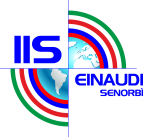 Istituto di Istruzione Superiore “Einaudi” SenorbìIstituto Tecnico – Liceo Scientifico – Istituto ProfessionaleC.F.92247680926 – Codice Meccanografico CAIS02800L – Tel.070/9808623-35   Fax 070/9809123mail: cais02800l@istruzione.it -  pec: cais02800l@pec.istruzione.it  web. www.einaudisenorbi.edu.it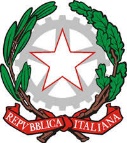 Istituto di Istruzione Superiore “Einaudi” SenorbìIstituto Tecnico – Liceo Scientifico – Istituto ProfessionaleC.F.92247680926 – Codice Meccanografico CAIS02800L – Tel.070/9808623-35   Fax 070/9809123mail: cais02800l@istruzione.it -  pec: cais02800l@pec.istruzione.it  web. www.einaudisenorbi.edu.it